Приложение № 25 към заповед № РД-06-37/24.09.2021 г.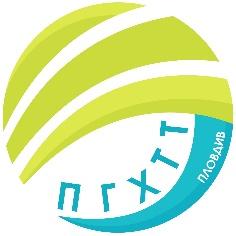 ПРОФЕСИОНАЛНА ГИМНАЗИЯ ПО ХРАНИТЕЛНИ ТЕХНОЛОГИИ И ТЕХНИКА – ГР. ПЛОВДИВe- mail: pghtt_plov@pghtt.net, http://pghtt.net/гр. Пловдив 4003, бул. „Васил Априлов” № 156, Директор: 032/95-28-38, Секретар: 032/95-50-18,   Клас ХI ВГРАФИК ЗА КЛАСНИ И КОНТРОЛНИ РАБОТИI СРОК НА 2021/2022 УЧЕБНА ГОДИНАинж. Людмила Ганчева,директор на ПГ по хранителни технологии и техника – гр. Пловдив	Учебен предметСептемвриОктомвриНоемвриДекемвриЯнуари	Учебен предметдата/часдата/часдата/часдата/часдата/часБългарски език и литература02.12.2021 г.1-2 час/К.Р./21.01.2022 г.7 часЧЕ – немски/руски език24.11.2021г
4 час12.01.2022 г.4-5 час/К.Р./Математика09.11.2021г
4 час08.12.2021 г.3 час/К.Р./Гражданско образование14.12. 20211 часЧЕП – английски език11.11.2021г
3 часХигиена на храните и хранително законодателство 05.10.2021г 
1 часОрганизация и методи на технологичен контрол 30.11.2021г2 часПроцеси и апарати в хранително-вкусовата промишленост 10.12.2021г
4 часМикробиология на храните 18.10.2021г
7 час10.01.2022 г.
7 часТехнологии и техника за производство на храни 21.10.2021г
4 час19.11.2021г
4 часХимия на храните 18.11.2021г
      6 час